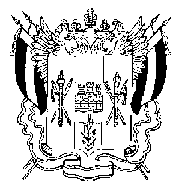 ТЕРРИТОРИАЛЬНАЯ ИЗБИРАТЕЛЬНАЯ КОМИССИЯ Г. ТАГАНРОГАПОСТАНОВЛЕНИЕ15 сентября 2014г.							         № 151	-16		г. Таганрог«О результатах выборов депутатов Городской Думы города Таганрога шестого созыва по одномандатному избирательному округу № 16 на территории города Таганрога Ростовской области»	На основании данных первых экземпляров протоколов участковых избирательных комиссий о результатах голосования на выборах депутатов Городской Думы города Таганрога шестого созыва по одномандатному избирательному округу №16 на территории города Таганрога Ростовской области территориальная избирательная комиссия г.Таганрога Ростовской области определила, что в выборах приняло участие 2309 (две тысячи триста девять) избирателей, что составило 25,06 % избирателей, включенных в списки на момент окончания голосования. В голосовании приняло участие 2309 (две тысячи триста девять ) избирателей.	Количество голосов избирателей, принявших участие в голосовании, распределилось следующим образом:За Васильева Станислава Леонидовича подано 403 (четыреста три) голоса избирателей – 17,45 % от числа избирателей, принявших участие в голосовании.За Гундарева Сергея Викторовича подано 631 (шестьсот тридцать один) голос избирателей – 27,33% от числа избирателей, принявших участие в голосовании.За Екушевского Артема Владимировича подано 816 (восемьсот шестнадцать) голосов избирателей –  35,34% от числа избирателей, принявших участие в голосовании.За Литовченко Дмитрия Алексеевича подано 23 (двадцать три) голоса избирателей – 0,99% от числа избирателей, принявших участие в голосовании.За Полякова Анатолия Васильевича подано 280 (двести восемьдесят) голосов избирателей – 12,13% от числа избирателей, принявших участие в голосовании.За Хижняка Евгения Анатольевича подано 71 (семьдесят один) голос избирателей – 3,07% от числа избирателей, принявших участие в голосовании.На основании протокола территориальной избирательной комиссии о результатах выборов по одномандатному избирательному округу № 16 на территории города Таганрога Ростовской области в соответствии со ст. 58 Областного закона от 08.05.2011 № 645-ЗС «О выборах депутатов представительных органов муниципальных образований в Ростовской области»территориальная избирательная комиссия постановляет:Признать выборы на пяти  избирательных участках,  расположенных на территории одномандатного  избирательного округа № 16  в городе Таганроге Ростовской области, состоявшимися и действительными.Утвердить протокол территориальной избирательной комиссии о результатах выборов по одномандатному избирательному округу № 16 города Таганрога Ростовской области.Утвердить Сводную таблицу территориальной избирательной комиссии о результатах выборов по одномандатному избирательному округу № 16 города Таганрога Ростовской области.Признать избранным депутатом Городской Думы города Таганрога шестого созыва по одномандатному избирательному округу № 16 Екушевского Артема Владимировича, зарегистрированного кандидата, получившего наибольшее число голосов избирателей – 816 голосов,  35,34% от числа избирателей принявших участие в голосовании.Направить настоящее постановление в Избирательную комиссию Ростовской области.Опубликовать настоящее постановление в газете «Таганрогская правда». Разместить данное постановление на официальном сайте территориальной избирательной комиссии г. Таганрога в сети Интернет.Председатель комиссии						О.А. КостюченкоСекретарь комиссии							Т.А. Токарева			